Дорогие родители, помните, что Ваша речь - образец для подражания!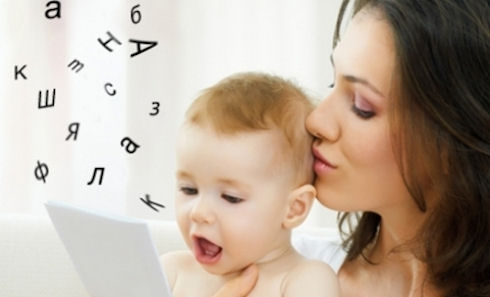 